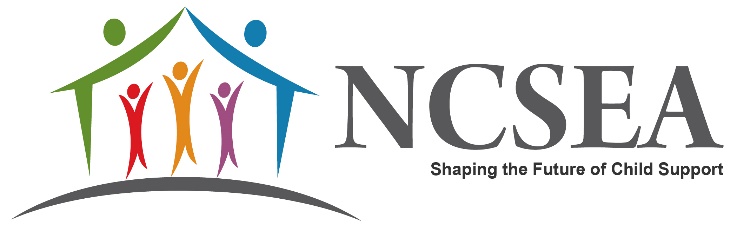 NCSEA JOB BOARD POSTING NCSEA offers the child support professionals community the opportunity to post any open positions on its website for 60 days. If you would like to include a job to be featured on our Job Board, complete this form and email to Amalia Paul NCSEA Membership Coordinator. Please maintain the Word format; do not send in PDF. Job Title: Organization/Company: Location: Job Description: Responsibilities:Qualifications (education, experience, etc.) both required and preferred qualifications and skills:Application Information (include PDF or link to website if applicable):